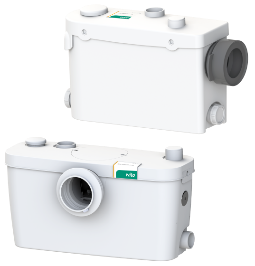 Descriptif station de relevage Wilo-Hisewlift 3